Sedlasti spoj s brtvom s valjanim prstenom SR 150-224Jedinica za pakiranje: 1 komAsortiman: K
Broj artikla: 0055.0449Proizvođač: MAICO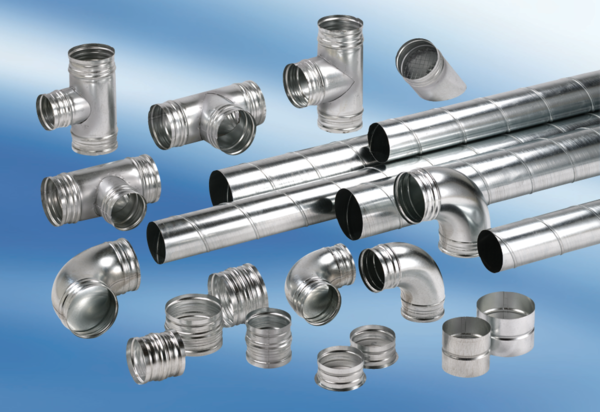 